Родительское собрание в 4 классеСлайд1.« Ваш ребенок – пятиклассник. Трудности адаптации пятиклассников в школе»Цель собрания: формирование у родителей культуры принятия трудностей, связанных с проблемами в переходе в среднее звено школыЗадачи: - ознакомить родителей с возрастными психологическими особенностями пятиклассников;- анализировать основные трудности, возникающие при переходе учащихся в среднюю школу,-о посильной помощи детям в адаптационный период.Ход собрания.1.Вступительное слово. Мы все понимаем насколько родители переживают за своих детей при переходе в среднее звено. В связи с этим считаю необходимым проводить в конце учебного года в четвертом классе родительское собрание, на котором я не только знакомлю родителей с будущими преподавателями, но и рассказываю им о возрастных психологических особенностях пятиклассников, о трудностях,возникающих при переходе учащихся в среднюю школу.При проведении собрания использую следующие элементыПсихологический настрой. Для создания свободной непринуждённой обстановки провожу психологический тренинг «Радуга  чувств», в котором предлагаю вам поучаствовать.СЛАЙД 2На доске  радуга, каждый цвет дуги выражает  самые разнообразные чувства, которые может испытывать человек.  Представьте, что ваш ребёнок через несколько месяцев переступит порог 5 класса. Вы не меньше ребёнка переживаете, как сложатся отношения с новыми преподавателями, какой будет успеваемость.Я предлагаю вам выразить свои чувства в цвете.Перед вами на слайде радуга чувств. Выберите человечка по цвету соответствующего вашим чувствам и поместите его на радугу(Родители помещают человечков на радугу)Красный – радость, восторг, оттого, что ваш ребёнок учится в данном классе, школе.Зелёный – спокойствие за будущее моего ребёнка.Синий – тревога, озабоченность, растерянностьФиолетовый – страх, беспокойство. ВЫВОД:(после того, как человечки помещены на доску)Получившийся результат свидетельствует о том, что не смотря на то, что  часть родителей спокойна за будущее своего  ребёнка, выявились проблемы и трудности примерно у   ___% родителей.На столах у вас лежат листы , где мы определили ряд возникающих проблем в адаптационный период. Выпишите, какие из них, на ваш взгляд, самые существенные.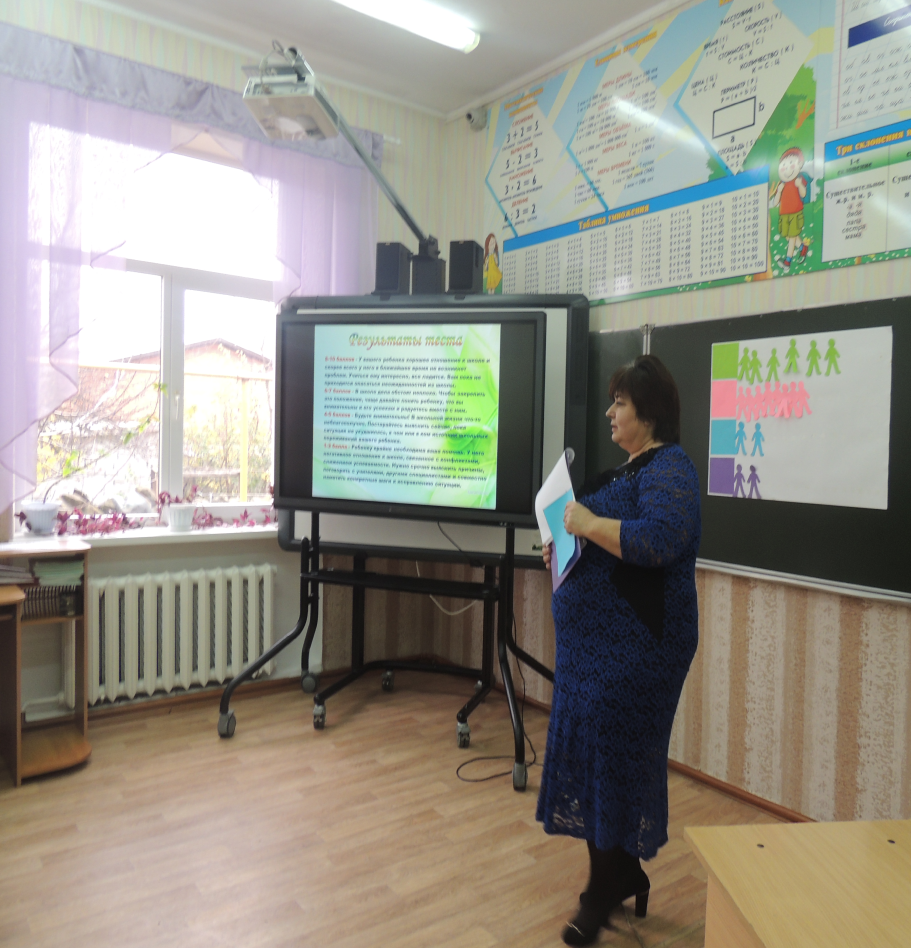 Как помочь ребенку и себе безболезненно адаптироваться в новых условиях?Итак,ваш ребенок перешел в  основную школу.У него начинается переходный возраст .Как известно именно этот период в жизни психологи считают одним из серьезных периодов становления вашего ребенка. Именно здесь нам с вами(педагогам и родителям) нужно действовать вместе. Быть терпеливыми и в то же время требовательными, доброжелательными и строгими.Ни в коем случае нельзя допустить ,чтобы ребенок замкнулся и остался со своими проблемами, трудностями один на один.Старайтесь быть в курсе всего,что происходит с вашим ребенком,с кем он  дружит, каковы  успехи и неудачи в  школе, что его тревожит и что радует.А это произойдет только в том случае, если вы будете поддерживать связь с классным руководителем(а это и посещение родительских собраний,классных мероприятий,походы)Идеальным будет тот  случай, если вы станете постоянным, активным участником того, что происходит с вашим ребенком,в какой среде он находится. Мы понимаем, что вы заняты,у вас много   проблем,но что может быть важнее ребенка. Тем более,что  школьный период имеет опрделеный промежуток времени,который имеет начало и конец.А ваше общение с ребенком будет продолжаться всю вашу жизнь и вам небезразлично каким он вырастет.Поэтому роль родителя мы считаем главенствующей, не снимая со счетов свою ответственность перед вами и вашим ребенком. Тем более,что современная школа имеет большие возможности помочь и направить в нужное русло ваши действия и действия педагогов.Это психологическая и социальная службы,а так же ШУПР 3.Проблемные ситуации. 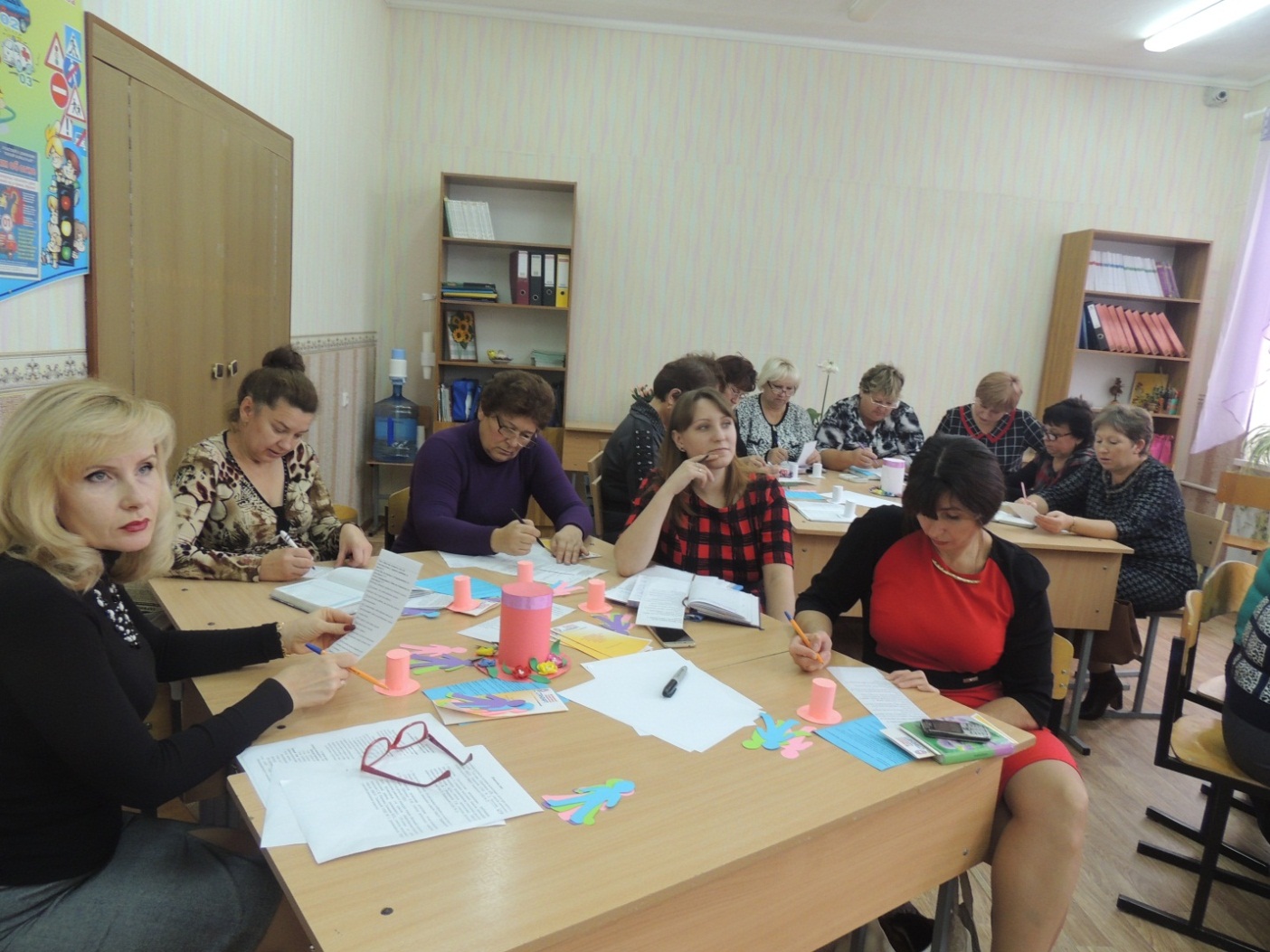 Уважаемые взрослые, а сейчас я расскажу вам небольшую притчу. «В одной стране жил старик, который делал шляпы. Заказов на изготовление шляп у него всегда было много, так как все считали, что его шляпы приносят счастье своим владельцам. Пришло время, и шляпника не стало. Сыновья приехали в дом отца и решили, что смогут обогатиться на наследстве, оставленном им. Обыскав весь дом, братья ничего не нашли, кроме сундука с тремя шляпами (белой, розовой, синей.). Братья решили, что это очень дорогой заказ, и покупатель, приехав за ним, даст большую сумму денег. Ждали, ждали братья заказчика, но никто так и не приехал. Тогда они сделали вывод, что это и есть наследство, оставленное отцом, и взяли шляпы себе.Немного поспорив, братья выбрали себе шляпы. Предлагаю и вам выбрать себе шляпу.(Выбор шляпы)Братья разъехались. Через несколько лет они вновь встретились в доме отца.Первый брат, который выбрал розовую шляпу,стал смотреть на мир с большой радостью на жизнь и во всем видеть  положительное и позитивное.(оптимисты)Второй брат, выбравший белую шляпу, стал человеком критичным, умеющим дать оценку и суждение не всегда положительное. Кому-то это нравилось, а кому-то нет.(критик)Третий начал видеть все в мрачных тонах, во всем стал видеть только плохое, обращал внимание на недостатки во всем.(пессимист)Итак, у нас образовано три  группы:-оптимисты-пессимисты- критикиПрошу вас занять места в соответствии с цветом выбранной шляпы.В общении с детьми мы часто сталкиваемся с различными ситуациями. Давайте рассмотрим  некоторые из них. Ситуация 1. Ученица пятого класса, будучи отличницей в начальных классах, показывает маме в дневнике тройку по самостоятельной работе. Мама ругает девочку и очень переживает за успехи дочери. Права ли мама? Как поступили бы вы в этой ситуации?Мнение: Конечно же, маму девочки очень интересуют успехи дочери. Но, частое непонимание, непринятие родителями своего ребенка из-за неудач, с которыми он столкнулся, может привести к тому, что мир взрослых в целом и школа как часть его могут стать для ребенка  враждебными, опасными. А это, как правило, приводит с одной стороны, к утрате доверия между взрослыми и детьми, а с другой, является источником невротических реакций, неврозов и других нервно-психических расстройств.Ситуация 2. Ребенок стал часто приглашать домой своих друзей, одноклассников, много времени общается вне школы, по мнению родителей это стало отрицательно сказываться на учебе. Родители категорично заявили ребенку о том, что сначала учеба, а потом друзья. Правы ли родители? Как бы вы поступили в этой ситуации?Мнение: В подростковом возрасте и в период обучения в среднем звене важным для ребенка становиться общение с друзьями, учебная деятельность отступает на задний план, здесь очень важно знакомство родителей с друзьями и одноклассниками.       Итак. Мы предложили вам обсудить ситуации с  разных точек зрения. Кто-то, по-вашему, был прав, кто- то вызвал возмущение, желание поспорить. Точно так и мы, учителя, в одной и той же ситуации  имеем  разные мнения. Любой человек имеет на это право. Поэтому просим вас, родителей, не бояться приходить в школу, где проблемы будем решать сообща.4.Тестирование.Наиболее эффективным видом работы, вызывающим интерес родителей, я считаю тестирование. Работая самостоятельно родитель в тесте может более откровенно выразить свое мнение.Предлагаю вам тест «Как вы думаете, все ли благополучно у вашего ребенка в школе?» Он заставляет родителей лишний раз задуматься: хорошо ли они знают своего ребенка, лишний раз обратить внимание на проблемы подростка.5.ВыводТаким образом, наша с вами единая задача – создать условия для успешной учебы детей в пятом классе. Самое главное – помочь ребенку адаптироваться к новым условиям, обеспечить его дальнейшее поступательное развитие и психологическое благополучие. У меня в руках яблоко откровения.В нем находятся тайные секреты каждого из нас. У кого в руках  окажется это яблоко пусть  поделится своими впечатлениями о проведенном мастер классе. Выскажите мнение ,что вам понравилось, какие методы вы сможете использовать в своей работе. Выразите свои пожелания. 